от 01 октября 2015 года								                 № 1125Об утверждении Административного регламента по предоставлению муниципальной услуги «Подготовка и выдача архитектурно-планировочного задания на территории городского округа город Шахунья 
Нижегородской области»В соответствии с Федеральным законом от 17.11.1995 года № 169-ФЗ «Об архитектурной деятельности в Российской Федерации»,  Федеральным законом от 06.10.2003 года № 131-ФЗ «Об общих принципах организации местного самоуправления в Российской Федерации», Федеральным законом от 27.07.2010 года 
№ 210-ФЗ «Об организации предоставления государственных и муниципальных услуг»,  Уставом городского округа город Шахунья администрация городского округа город Шахунья  п о с т а н о в л я е т:1. Утвердить прилагаемый Административный регламент по предоставлению муниципальной услуги «Подготовка и выдача архитектурно-планировочного задания на территории городского  округа  город Шахунья  Нижегородской области». 2. Настоящее постановление вступает в силу со дня его опубликования на официальном сайте администрации городского округа город Шахунья Нижегородской области.3. Со дня вступления в силу настоящего постановления считать утратившим силу постановление администрации городского округа город Шахунья Нижегородской области от  29.03.2013 № 296 «Об утверждении административного регламента отдела архитектуры и капитального строительства администрации городского округа город Шахунья на предоставление муниципальной услуги «Подготовка и выдача архитектурно-планировочного задания на территории городского округа город Шахунья Нижегородской области».4. Начальнику общего отдела администрации городского округа город Шахунья обеспечить размещение настоящего постановления в установленном порядке на официальном сайте администрации городского округа город Шахунья Нижегородской области.5. Контроль за исполнением настоящего постановления  возложить на начальника отдела архитектуры и капитального строительства администрации  городского округа город Шахунья  М.С. Вахтанина.И.о. главы администрации городскогоокруга город Шахунья									А.Д.Серов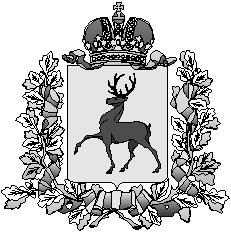 Администрация городского округа город ШахуньяНижегородской областиП О С Т А Н О В Л Е Н И Е